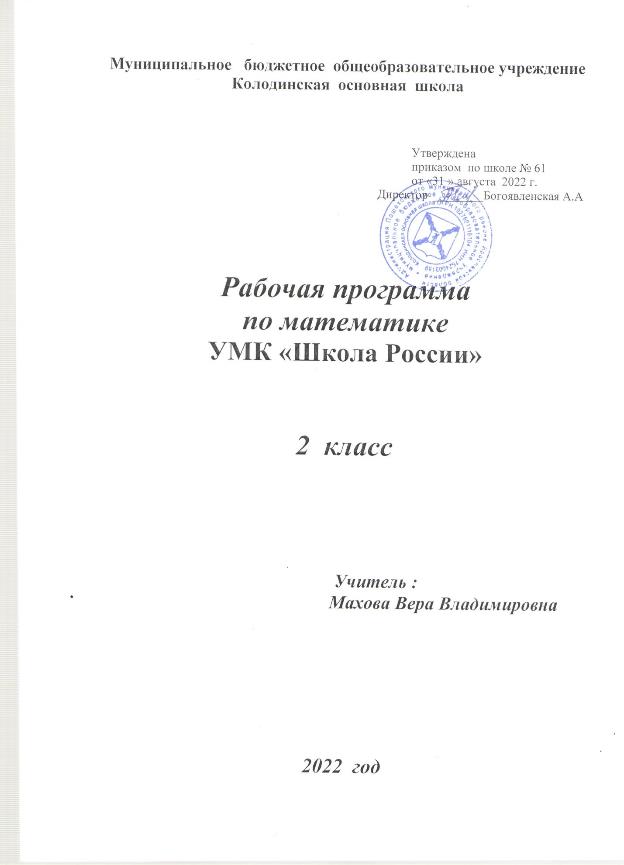 Муниципальное   бюджетное  общеобразовательное учреждениеКолодинская  основная   школа                                                                                                    Утверждена                                                                                                   приказом  по школе №______                                                                                                   от «___» ___________ 2022 г.                                                                                        Директор  ________Богоявленская А.АРабочая программапо математике2  класс                                                    Учитель :                                                 Махова Вера Владимировна2022 годПОЯСНИТЕЛЬНАЯ ЗАПИСКАРабочая программа по предмету «Математика» для обучающихся 2 класса составлена на основе Требований к результатам освоения основной образовательной программы начального общего образования, представленных в Федеральном государственном образовательном стандарте начального общего образования, а также Примерной программы воспитания.В начальной школе изучение математики имеет особое значение в развитии младшего школьника.Приобретённые им знания, опыт выполнения предметных и универсальных действий на 
математическом материале, первоначальное овладение математическим языком станут фундаментом обучения в основном звене школы, а также будут востребованы в жизни.	Изучение математики в начальной школе направлено на достижение следующих образовательных, развивающих целей, а также целей воспитания:—  Освоение начальных математических знаний - понимание значения величин и способов их измерения; использование арифметических способов для разрешения сюжетных ситуаций; формирование умения решать учебные и практические задачи средствами математики; работа с алгоритмами выполнения арифметических действий. —  Формирование функциональной математической грамотности младшего школьника, которая характеризуется наличием у него опыта решения учебно-познавательных и учебно-практических задач, построенных на понимании и применении математических отношений («часть-целое»,«больше-меньше», «равно-неравно», «порядок»), смысла арифметических действий, 
зависимостей (работа, движение, продолжительность события). —  Обеспечение математического развития младшего школьника — формирование способности к интеллектуальной деятельности, пространственного воображения, математической речи; умение строить рассуждения, выбирать аргументацию,  различать верные (истинные) и неверные (ложные) утверждения, вести поиск информации (примеров, оснований для упорядочения, вариантов и др.). —  Становление учебно-познавательных мотивов и интереса к изучению математики и 
умственному труду; важнейших качеств интеллектуальной деятельности: теоретического и пространственного мышления, воображения, математической речи, ориентировки в 
математических терминах и понятиях; прочных  навыков использования математических знаний в повседневной жизни.	В основе конструирования содержания и отбора планируемых результатов лежат следующие ценности математики, коррелирующие со становлением личности младшего школьника:—  понимание математических отношений выступает средством познания закономерностей существования   окружающего мира, фактов, процессов  и  явлений,  происходящих  в  природе и в обществе (хронология событий, протяжённость по времени, образование целого из частей, изменение формы, размера и т.д.); —  математические представления о числах, величинах, геометрических фигурах являются условием целостного восприятия творений природы и человека (памятники архитектуры, сокровища искусства и культуры, объекты природы); —  владение математическим языком, элементами алгоритмического мышления позволяет ученику совершенствовать коммуникативную деятельность (аргументировать свою точку зрения, строить логические цепочки рассуждений; опровергать или подтверждать истинность предположения).Младшие школьники проявляют интерес к математической сущности предметов и явлений окружающей жизни - возможности их измерить, определить величину, форму, выявить зависимости и  закономерности  их  расположения  во  времени  и в пространстве. Осознанию младшим школьником многих математических явлений помогает его тяга к моделированию, что облегчает освоение общего способа решения учебной задачи, а также работу с разными средствами 
информации, в том числе и графическими (таблица, диаграмма, схема).В начальной школе математические знания и умения применяются школьником при изучении других учебных предметов (количественные и пространственные характеристики, оценки, расчёты и прикидка, использование графических форм представления информации). Приобретённые учеником умения строить алгоритмы, выбирать рациональные способы устных и письменных арифметических вычислений, приёмы проверки правильности выполнения действий, а также различение, называние, изображение геометрических фигур, нахождение геометрических величин (длина, периметр, площадь) становятся показателями сформированной функциональной грамотности младшего школьника и предпосылкой успешного дальнейшего обучения в основном звене школы.На изучение математики в 2 классе отводится 4 часа в неделю, всего 136 часов.СОДЕРЖАНИЕ УЧЕБНОГО ПРЕДМЕТАОсновное содержание обучения в программе представлено разделами: «Числа и величины»,«Арифметические действия», «Текстовые задачи», «Пространственные отношения и геометрические фигуры», «Математическая информация».Числа и величины	Числа в пределах 100: чтение, запись, десятичный состав, сравнение Запись равенства, неравенства Увеличение/уменьшение числа на несколько единиц/десятков; разностное сравнение чисел.Величины: сравнение по массе (единица массы — кило- грамм); измерение длины (единицы длины— метр, дециметр, сантиметр, миллиметр), времени (единицы времени — час, ми- нута) Соотношение между единицами величины (в пределах 100), его применение для решения практических задачАрифметические действия	Устное сложение и вычитание чисел в пределах 100 без перехода и с переходом через разряд Письменное сложение и вычитание чисел в пределах 100. Переместительное, сочетательное свойства сложения, их применение для вычислений Взаимосвязь компонентов и результата действия сложения, действия вычитания Проверка результата вычисления (реальность ответа, обратное действие) 	Действия умножения и деления чисел в практических и учебных ситуациях Названия компонентов действий умножения, деления.Табличное умножение в пределах 50 Табличные случаи умножения, деления при вычислениях и решении задач. Переместительное свойство умножения. Взаимосвязь компонентов и результата действия умножения, действия деления.Неизвестный компонент действия сложения, действия вычитания; его нахождение.Числовое выражение: чтение, запись, вычисление значения Порядок выполнения действий в числовом выражении, содержащем действия сложения и вычитания (со скобками/без скобок) в пределах 100 (не более трех действий); нахождение его значения. Рациональные приемы вычислений: использование переместительного и сочетательного свойства.Текстовые задачиЧтение, представление текста задачи в виде рисунка, схемы или другой модели.  План решения задачи в два действия, выбор соответствующих плану арифметических действий. Запись решения и ответа задачи. Решение текстовых задач на применение смысла арифметического действия 
(сложение, вычитание, умножение, деление). Расчётные задачи на увеличение/ уменьшение величины на несколько единиц/в несколько раз. Фиксация ответа к задаче и его проверка (формулирование, проверка на достоверность, следование плану, соответствие поставленному вопросу).Пространственные отношения и геометрические фигурыРаспознавание и изображение геометрических фигур: точка, прямая, прямой угол, ломаная, многоугольник. Построение от резка заданной длины с помощью линейки. Изображение на клетчатой бумаге прямоугольника с заданными длинами сторон, квадрата с заданной длиной стороны. Длина ломаной. Измерение периметра данного/изображенного прямоугольника (квадрата), запись результата измерения в сантиметрах.Математическая информацияНахождение, формулирование одного-двух общих  признаков набора математических объектов: чисел, величин, геометрических фигур. Классификация объектов по заданному или самостоятельно установленному   признаку. Закономерность в ряду чисел, геометрических фигур, объектовповседневной  жизни. Верные (истинные) и неверные (ложные) утверждения, со- держащие 
количественные, пространственные отношения,  зависимости между числами/величинами 
Конструирование утверждений с использованием слов «каждый», «все». Работа с таблицами: извлечение и использование для ответа на вопрос информации, представленной в таблице (таблицы сложения, умножения; график дежурств, наблюдения в природе и пр.) Внесение данных в таблицу, дополнение моделей (схем, изображений) готовыми числовыми данными. Алгоритмы (приёмы, правила) устных и письменных вычислений, измерений и построения геометрических фигур. Правила работы с электронными средствами обучения (электронной формой учебника, компьютерными тренажёрами).УНИВЕРСАЛЬНЫЕ УЧЕБНЫЕ ДЕЙСТВИЯ (ПРОПЕДЕВТИЧЕСКИЙ УРОВЕНЬ)Универсальные познавательные учебные действия:—  наблюдать математические отношения (часть-целое, больше-меньше) в окружающем мире; —  характеризовать назначение и использовать простейшие измерительные приборы (сантиметровая лента, весы); —  сравнивать группы объектов (чисел, величин, геометрических фигур) по самостоятельно выбранному основанию; —  распределять (классифицировать) объекты (числа,  величины, геометрические фигуры, текстовые задачи в одно действие) на группы; —  обнаруживать модели геометрических фигур в окружающем мире; вести поиск различных решений задачи (расчётной, с геометрическим содержанием); —  воспроизводить порядок выполнения действий в числовом выражении, содержащем действия  сложения  и  вычитания (со скобками/без скобок); —  устанавливать соответствие между математическим выражением и его текстовым описанием; —  подбирать примеры, подтверждающие суждение, вывод, ответ.Работа с информацией:—  извлекать и использовать информацию, представленную в текстовой, графической (рисунок, схема, таблица) форме, заполнять таблицы; —  устанавливать логику перебора вариантов для решения простейших комбинаторных задач; —  дополнять модели (схемы, изображения) готовыми числовыми данными.Универсальные коммуникативные учебные действия:—  комментировать ход вычислений; объяснять выбор величины, соответствующей ситуации измерения; —  составлять текстовую задачу с заданным отношением (готовым решением) по образцу; —  использовать математические знаки и терминологию для описания сюжетной ситуации; —  конструирования утверждений, выводов относительно данных объектов, отношения; —  называть числа, величины, геометрические фигуры, обладающие заданным свойством; —  записывать, читать число, числовое выражение; —  приводить примеры, иллюстрирующие смысл арифметического действия; —  конструировать утверждения с использованием слов «каждый», «все».Универсальные регулятивные учебные действия:—  следовать установленному правилу, по которому составлен ряд чисел, величин, геометрических фигур; —  организовывать, участвовать, контролировать ход и результат парной работы с математическим материалом; —  проверять правильность вычисления с помощью другого приёма выполнения действия, обратного действия; —  находить с помощью учителя причину возникшей ошибки и трудности.Совместная деятельность:—  принимать правила совместной деятельности при работе в парах, группах, составленных учителем или самостоятельно; —  участвовать в парной и групповой работе с математическим материалом: обсуждать цель деятельности, ход работы, комментировать свои действия, выслушивать мнения других участников, готовить презентацию (устное выступление) решения или ответа; —  решать совместно математические задачи поискового и творческого характера (определять с помощью измерительных инструментов длину, определять время и продолжительность с помощью часов; —  выполнять прикидку и оценку результата действий, измерений); —  совместно с учителем оценивать результаты выполнения общей работы.ПЛАНИРУЕМЫЕ ОБРАЗОВАТЕЛЬНЫЕ РЕЗУЛЬТАТЫ	Изучение математики в 2 классе направлено на достижение обучающимися личностных, метапредметных и предметных результатов освоения учебного предмета.ЛИЧНОСТНЫЕ РЕЗУЛЬТАТЫ	В результате изучения предмета «Математика» у обучающегося будут сформированы следующие личностные результаты:—  осознавать необходимость изучения математики для адаптации к жизненным ситуациям, для развития общей культуры человека; —  развития способности мыслить, рассуждать, выдвигать предположения и доказывать или опровергать их; —  применять правила совместной деятельности со сверстниками, проявлять способность договариваться, лидировать, следовать указаниям, осознавать личную ответственность и объективно оценивать свой вклад в общий результат;—  осваивать навыки организации безопасного поведения в информационной среде; —  применять математику для решения практических задач в повседневной жизни, в том числе при оказании помощи одноклассникам, детям младшего возраста, взрослым и пожилым людям; —  работать в ситуациях, расширяющих опыт применения математических отношений в реальной жизни, повышающих интерес к интеллектуальному труду и уверенность своих силах при решении поставленных задач, умение преодолевать трудности; —  оценивать практические и учебные ситуации с точки зрения возможности применения математики для рационального и эффективного решения учебных и жизненных проблем; —  оценивать свои успехи в изучении математики, намечать пути устранения трудностей; —  стремиться углублять свои математические знания и умения; пользоваться разнообразными информационными средствами для решения предложенных и самостоятельно выбранных учебных проблем, задач.МЕТАПРЕДМЕТНЫЕ РЕЗУЛЬТАТЫК концу обучения у обучающегося формируются следующие универсальные учебные действия.Универсальные  познавательные учебные действия:1)  Базовые логические действия:—  устанавливать связи и зависимости между математическими объектами (часть-целое; причина-следствие; протяжённость); —  применять базовые логические универсальные действия: сравнение, анализ, классификация (группировка), обобщение;—  приобретать практические графические и измерительные навыки для успешного решения учебных и житейских задач;—  представлять текстовую задачу, её решение в виде модели, схемы, арифметической записи, текста в соответствии с предложенной учебной проблемой.2)  Базовые исследовательские действия:—  проявлять способность ориентироваться в учебном материале разных разделов курса математики; —  понимать и адекватно использовать математическую терминологию: различать, характеризовать, использовать для решения учебных и практических задач; —  применять изученные методы познания (измерение, моделирование, перебор вариантов)3)  Работа с информацией:—  находить и использовать для решения учебных задач текстовую, графическую информацию в разных источниках информационной среды; —  читать, интерпретировать графически представленную информацию (схему, таблицу, диаграмму, другую модель); —  представлять информацию в заданной форме (дополнять таблицу, текст), формулировать утверждение по образцу, в соответствии с требованиями учебной задачи; —  принимать правила, безопасно использовать предлагаемые электронные средства и источники информации.Универсальные коммуникативные учебные действия:—  конструировать утверждения, проверять их истинность;—  строить логическое рассуждение;—  использовать текст задания для объяснения способа и хода решения математической задачи;—  формулировать ответ;—  комментировать процесс вычисления, построения, решения; объяснять полученный ответ с использованием изученной терминологии;—  в процессе диалогов по обсуждению изученного материала — задавать вопросы, высказывать суждения, оценивать выступления участников, приводить доказательства своей правоты, проявлять этику общения;—  создавать в соответствии с учебной задачей тексты разного вида - описание (например, геометрической фигуры), рассуждение (к примеру, при решении задачи), инструкция (например, измерение длины отрезка);—  ориентироваться в алгоритмах: воспроизводить, дополнять, исправлять деформированные;—  составлять по аналогии; . самостоятельно составлять тексты заданий, аналогичные типовым изученным.Универсальные регулятивные учебные действия:1)  Самоорганизация:—  планировать этапы предстоящей работы, определять последовательность учебных действий; —  выполнять правила безопасного использования электронных средств, предлагаемых в процессе обучения.2)  Самоконтроль:—  осуществлять контроль процесса и результата своей деятельности, объективно оценивать их; —  выбирать и при необходимости корректировать способы действий; —  находить ошибки в своей работе, устанавливать их причины, вести поиск путей преодоления ошибок.3)  Самооценка:—  предвидеть возможность возникновения трудностей и ошибок, предусматривать способы их предупреждения (формулирование вопросов, обращение к учебнику, дополнительным средствам обучения, в том числе электронным); —  оценивать рациональность своих действий, давать им качественную характеристику.Совместная деятельность:—  участвовать в совместной деятельности: распределять работу между членами группы (например, в случае решения задач, требующих перебора большого количества вариантов, приведения примеров и контрпримеров); —  согласовывать  мнения в ходе поиска доказательств, выбора рационального способа, анализа информации;—  осуществлять совместный контроль и оценку выполняемых действий, предвидеть возможность возникновения ошибок и трудностей, предусматривать пути их предупреждения.ПРЕДМЕТНЫЕ РЕЗУЛЬТАТЫК концу обучения во 2классе  обучающийся научится:—  читать, записывать, сравнивать, упорядочивать числа в пределах 100; —  находить число большее/меньшее данного числа на заданное число (в пределах 100); большее данного числа в заданное число раз (в пределах 20); —  устанавливать и соблюдать порядок при вычислении значения числового выражения (со скобками/без скобок), содержащего действия сложения и вычитания в пределах 100; —  выполнять арифметические действия: сложение и вычитание, в пределах 100 устно и письменно; умножение и деление в пределах 50 с использованием таблицы умножения; —  называть и различать компоненты действий умножения (множители, произведение); деления (делимое, делитель, частное); —  находить неизвестный компонент сложения, вычитания; использовать при выполнении практических заданий единицы величин длины (сантиметр, дециметр, метр), массы (килограмм), времени (минута, час); стоимости (рубль, копейка); преобразовывать одни единицы данных величин  в другие; —  определять с помощью измерительных инструментов длину; определять время с помощью часов; выполнять прикидку и оценку результата измерений; сравнивать величины длины, массы, времени, стоимости, устанавливая между ними соотношение «больше/меньше на»; —  решать текстовые задачи в одно-два действия: представлять задачу (краткая запись, рисунок, таблица или другая модель); —  планировать ход решения текстовой задачи в два действия, оформлять его в виде арифметического действия/действий, записывать ответ; —  различать и называть геометрические фигуры: прямой угол; ломаную, многоугольник; —  выделять среди четырехугольников прямоугольники, квадраты; 
—  на бумаге в клетку изображать ломаную, многоугольник; чертить прямой угол, 
прямоугольник с заданными длинами сторон; 
—  использовать для выполнения построений линейку, угольник; 
—  выполнять измерение длин реальных объектов с помощью линейки; находить длину ломаной, состоящей из двух-трёх звеньев, периметр прямоугольника (квадрата); 
—  распознавать верные (истинные) и неверные (ложные) утверждения со словами «все»,«каждый»; 
—  проводить одно-двухшаговые логические рассуждения и делать выводы; 
—  находить общий признак группы математических объектов (чисел, величин, геометрических фигур); 
—  находить закономерность в ряду объектов (чисел, геометрических фигур); 
—  представлять информацию в заданной форме: дополнять текст задачи числами, заполнять строку/столбец таблицы, указывать числовые данные на рисунке (изображении геометрических фигур); 
—  сравнивать группы объектов (находить общее, различное); 
—  обнаруживать модели геометрических фигур в окружающем мире; подбирать примеры, подтверждающие суждение, ответ; 
—  составлять (дополнять) текстовую задачу; 
—  проверять правильность вычислений.ТЕМАТИЧЕСКОЕ ПЛАНИРОВАНИЕПОУРОЧНОЕ ПЛАНИРОВАНИЕУЧЕБНО-МЕТОДИЧЕСКОЕ ОБЕСПЕЧЕНИЕ ОБРАЗОВАТЕЛЬНОГО ПРОЦЕССА ОБЯЗАТЕЛЬНЫЕ УЧЕБНЫЕ МАТЕРИАЛЫ ДЛЯ УЧЕНИКАМатематика (в 2 частях), 2 класс /Моро М.И., Бантова М.А., Бельтюкова Г.В. и другие, Акционерное общество «Издательство «Просвещение»;МЕТОДИЧЕСКИЕ МАТЕРИАЛЫ ДЛЯ УЧИТЕЛЯБантова М.А., Бельтюкова Г.В., Степанова С.В. Математика. Методическое пособие. 2 класс М.: Просвещение 
Моро М.И., Волкова С.И. Для тех, кто любит математику. 2 класс. -М.: Просвещение; 
Волкова С.И. Устные упражнения. 2 класс. -М.: Просвещение; 
Волкова С.И. Контрольные работы.1-4 класс.-М.:Просвещение; 
Волкова С.И.Проверочные работы. 2класс.-М.:Просвещение.ЦИФРОВЫЕ ОБРАЗОВАТЕЛЬНЫЕ РЕСУРСЫ И РЕСУРСЫ СЕТИ ИНТЕРНЕТhttps://resh.edu.ru/ 
https://infourok.ru/ 
http://school-collection.edu.ru/МАТЕРИАЛЬНО-ТЕХНИЧЕСКОЕ ОБЕСПЕЧЕНИЕ ОБРАЗОВАТЕЛЬНОГО ПРОЦЕССАУЧЕБНОЕ ОБОРУДОВАНИЕМультимедийный компьютер; 
Интерактивная доска; 
Мультимедийный проектор; 
Компьютерные колонки; 
Классная доска; 
№
п/пНаименование разделов и тем программыНаименование разделов и тем программыКоличество часовКоличество часовКоличество часовКоличество часовКоличество часовЭлектронные 
(цифровые) 
образовательные ресурсыЭлектронные 
(цифровые) 
образовательные ресурсы№
п/пНаименование разделов и тем программыНаименование разделов и тем программывсеговсегоконтрольные работыконтрольные работыпрактические работыЭлектронные 
(цифровые) 
образовательные ресурсыЭлектронные 
(цифровые) 
образовательные ресурсыРаздел 1. ЧислаРаздел 1. ЧислаРаздел 1. Числа1.1.Числа в пределах 100: чтение, запись, десятичный состав, сравнение.Числа в пределах 100: чтение, запись, десятичный состав, сравнение.33https://resh.edu.ru/ http://school-
collection.edu.ru/https://resh.edu.ru/ http://school-
collection.edu.ru/1.2.Запись равенства, неравенства. Увеличение/уменьшение числа на несколько единиц/десятков; разностное сравнение чисел.Запись равенства, неравенства. Увеличение/уменьшение числа на несколько единиц/десятков; разностное сравнение чисел.44https://resh.edu.ru/   https://infourok.ru/https://resh.edu.ru/   https://infourok.ru/1.3.Чётные и нечётные числа.Чётные и нечётные числа.11https://resh.edu.ru/ http://school-
collection.edu.ru/https://resh.edu.ru/ http://school-
collection.edu.ru/1.4.Представление числа в  виде суммы разрядных слагаемых.Представление числа в  виде суммы разрядных слагаемых.11https://resh.edu.ru/ https://infourok.ru/https://resh.edu.ru/ https://infourok.ru/1.5.Работа с математической терминологией (однозначное, двузначное, чётное-нечётное число; число и  цифра; компоненты арифметического действия, их название)Работа с математической терминологией (однозначное, двузначное, чётное-нечётное число; число и  цифра; компоненты арифметического действия, их название)11https://resh.edu.ru/ https://infourok.ru/https://resh.edu.ru/ https://infourok.ru/Итого по разделуИтого по разделуИтого по разделу1010Раздел 2. ВеличиныРаздел 2. ВеличиныРаздел 2. Величины2.1.Работа с величинами: сравнение по массе (единица массы — килограмм); измерение длины (единицы длины —метр, дециметр, сантиметр, миллиметр), времени (единицы времени  — час, минута).Работа с величинами: сравнение по массе (единица массы — килограмм); измерение длины (единицы длины —метр, дециметр, сантиметр, миллиметр), времени (единицы времени  — час, минута).77https://resh.edu.ru/ http://school-
collection.edu.ru/https://resh.edu.ru/ http://school-
collection.edu.ru/2.2.Соотношения между единицами величины (в  пределах 100), решение практических задач.Соотношения между единицами величины (в  пределах 100), решение практических задач.22https://resh.edu.ru/ https://infourok.ru/https://resh.edu.ru/ https://infourok.ru/2.3.Измерение величин.Измерение величин.111https://resh.edu.ru/ https://infourok.ru/https://resh.edu.ru/ https://infourok.ru/2.4.Сравнение и упорядочение однородных величин.Сравнение и упорядочение однородных величин.11https://resh.edu.ru/ https://infourok.ru/https://resh.edu.ru/ https://infourok.ru/Итого по разделуИтого по разделуИтого по разделу1111Раздел 3. Арифметические действияРаздел 3. Арифметические действияРаздел 3. Арифметические действия3.1.Устное сложение и вычитание чисел в пределах 100 без перехода и с переходом через разряд.Устное сложение и вычитание чисел в пределах 100 без перехода и с переходом через разряд.151511https://resh.edu.ru/ https://infourok.ru/https://resh.edu.ru/ https://infourok.ru/3.2.Письменное сложение и  вычитание чисел в пределах 100. Переместительное, сочетательное свойства сложения, их применение для вычислений.Письменное сложение и  вычитание чисел в пределах 100. Переместительное, сочетательное свойства сложения, их применение для вычислений.33https://resh.edu.ru/ https://infourok.ru/https://resh.edu.ru/ https://infourok.ru/3.3.Взаимосвязь компонентов и результата действия сложения, действия вычитания. Проверка результата вычисления (реальность ответа, обратное действие).Взаимосвязь компонентов и результата действия сложения, действия вычитания. Проверка результата вычисления (реальность ответа, обратное действие).66https://resh.edu.ru/ https://infourok.ru/https://resh.edu.ru/ https://infourok.ru/	3.4.	3.4.Действия умножения и  деления чисел. Взаимосвязь сложения и умножения. Иллюстрация умножения с помощью предметной модели сюжетной ситуации.Действия умножения и  деления чисел. Взаимосвязь сложения и умножения. Иллюстрация умножения с помощью предметной модели сюжетной ситуации.44https://resh.edu.ru/ https://infourok.ru/3.5.3.5.Названия компонентов действий умножения, деления.Названия компонентов действий умножения, деления.22https://resh.edu.ru/ https://infourok.ru/3.6.3.6.Табличное умножение в  пределах 50. Табличные случаи умножения, деления при вычислениях и решении задач.Табличное умножение в  пределах 50. Табличные случаи умножения, деления при вычислениях и решении задач.17171https://resh.edu.ru/ https://infourok.ru/3.7.3.7.Умножение на 1, на 0 (по  правилу).Умножение на 1, на 0 (по  правилу).11https://resh.edu.ru/ https://infourok.ru/3.8.3.8.Переместительное свойство умножения.Переместительное свойство умножения.11https://resh.edu.ru/ https://infourok.ru/3.9.3.9.Взаимосвязь компонентов и результата действия умножения, действия деления.Взаимосвязь компонентов и результата действия умножения, действия деления.33https://resh.edu.ru/ https://infourok.ru/3.10.3.10.Неизвестный компонент действия сложения, действия вычитания; его  нахождение.Неизвестный компонент действия сложения, действия вычитания; его  нахождение.11https://resh.edu.ru/ https://infourok.ru/3.11.3.11.Числовое выражение: чтение, запись, вычисление значения. Порядок выполнения действий в  числовом выражении, содержащем действия сложения и вычитания (со  скобками/без скобок) в  пределах 100 (не более трёх действий); нахождение его значения.Числовое выражение: чтение, запись, вычисление значения. Порядок выполнения действий в  числовом выражении, содержащем действия сложения и вычитания (со  скобками/без скобок) в  пределах 100 (не более трёх действий); нахождение его значения.33https://resh.edu.ru/ https://infourok.ru/3.123.12Вычитание суммы из  числа, числа из суммы.Вычитание суммы из  числа, числа из суммы.11https://resh.edu.ru/ https://infourok.ru/3.13.3.13.Вычисление суммы, разности удобным способом.Вычисление суммы, разности удобным способом.11https://resh.edu.ru/ https://infourok.ru/Итого по разделуИтого по разделуИтого по разделуИтого по разделу5858Раздел 4. Текстовые задачиРаздел 4. Текстовые задачиРаздел 4. Текстовые задачиРаздел 4. Текстовые задачи4.1.Чтение, представление текста задачи в виде рисунка, схемы или другой модели.Чтение, представление текста задачи в виде рисунка, схемы или другой модели.Чтение, представление текста задачи в виде рисунка, схемы или другой модели.22https://resh.edu.ru/ https://infourok.ru/4.2.План решения задачи в  два действия, выбор соответствующих плану арифметических действий. Запись решения и ответа задачи.План решения задачи в  два действия, выбор соответствующих плану арифметических действий. Запись решения и ответа задачи.План решения задачи в  два действия, выбор соответствующих плану арифметических действий. Запись решения и ответа задачи.33https://resh.edu.ru/ https://infourok.ru/4.3.Решение текстовых задач на применение смысла арифметического действия (сложение, вычитание, умножение, деление).Решение текстовых задач на применение смысла арифметического действия (сложение, вычитание, умножение, деление).Решение текстовых задач на применение смысла арифметического действия (сложение, вычитание, умножение, деление).22https://resh.edu.ru/ https://infourok.ru/4.4.Расчётные задачи на увеличение/ уменьшение величины на  несколько единиц/ в  несколько раз.Расчётные задачи на увеличение/ уменьшение величины на  несколько единиц/ в  несколько раз.Расчётные задачи на увеличение/ уменьшение величины на  несколько единиц/ в  несколько раз.33https://resh.edu.ru/ https://infourok.ru/4.5.Фиксация ответа к задаче и его проверка (формулирование, проверка на достоверность, следование плану, соответствие поставленному вопросу).Фиксация ответа к задаче и его проверка (формулирование, проверка на достоверность, следование плану, соответствие поставленному вопросу).Фиксация ответа к задаче и его проверка (формулирование, проверка на достоверность, следование плану, соответствие поставленному вопросу).221https://resh.edu.ru/ https://infourok.ru/Итого по разделуИтого по разделуИтого по разделуИтого по разделу1212Раздел 5. Пространственные отношения и  геометрические фигурыРаздел 5. Пространственные отношения и  геометрические фигурыРаздел 5. Пространственные отношения и  геометрические фигурыРаздел 5. Пространственные отношения и  геометрические фигуры	5.1.	5.1.Распознавание и изображение геометрических фигур: точка, прямая, прямой угол, ломаная, многоугольник.Распознавание и изображение геометрических фигур: точка, прямая, прямой угол, ломаная, многоугольник.66https://resh.edu.ru/ https://infourok.ru/https://resh.edu.ru/ https://infourok.ru/5.2.5.2.Построение отрезка заданной длины с помощью линейки.Построение отрезка заданной длины с помощью линейки.111https://resh.edu.ru/ https://infourok.ru/https://resh.edu.ru/ https://infourok.ru/5.3.5.3.Изображение на клетчатой бумаге прямоугольника с заданными длинами сторон, квадрата с заданной длиной стороны.Изображение на клетчатой бумаге прямоугольника с заданными длинами сторон, квадрата с заданной длиной стороны.3311https://resh.edu.ru/ https://infourok.ru/https://resh.edu.ru/ https://infourok.ru/5.4.5.4.Длина ломаной.Длина ломаной.441https://resh.edu.ru/ https://infourok.ru/https://resh.edu.ru/ https://infourok.ru/5.5.5.5.Измерение периметра данного/ изображённого прямоугольника (квадрата), запись результата измерения в сантиметрах.Измерение периметра данного/ изображённого прямоугольника (квадрата), запись результата измерения в сантиметрах.551https://resh.edu.ru/ https://infourok.ru/https://resh.edu.ru/ https://infourok.ru/5.6.5.6.Точка, конец отрезка, вершина многоугольника. Обозначение точки буквой латинского алфавита.Точка, конец отрезка, вершина многоугольника. Обозначение точки буквой латинского алфавита.11https://resh.edu.ru/ https://infourok.ru/https://resh.edu.ru/ https://infourok.ru/Итого по разделуИтого по разделуИтого по разделуИтого по разделу2020Раздел 6. Математическая информацияРаздел 6. Математическая информацияРаздел 6. Математическая информацияРаздел 6. Математическая информация6.1.6.1.Нахождение, формулирование одного-двух общих признаков набора математических объектов: чисел, величин, геометрических фигур.Нахождение, формулирование одного-двух общих признаков набора математических объектов: чисел, величин, геометрических фигур.11https://resh.edu.ru/ https://infourok.ru/https://resh.edu.ru/ https://infourok.ru/6.2.6.2.Классификация объектов по заданному или самостоятельно установленному основанию.Классификация объектов по заданному или самостоятельно установленному основанию.22https://resh.edu.ru/ https://infourok.ru/https://resh.edu.ru/ https://infourok.ru/6.3.6.3.Закономерность в  ряду чисел, геометрических фигур, объектов повседневной жизни: её  объяснение с использованием математической терминологииЗакономерность в  ряду чисел, геометрических фигур, объектов повседневной жизни: её  объяснение с использованием математической терминологии22https://resh.edu.ru/ https://infourok.ru/https://resh.edu.ru/ https://infourok.ru/6.4.6.4.Верные (истинные) и  неверные (ложные) утверждения, содержащие количественные, пространственные отношения, зависимости между числами/величинами.Верные (истинные) и  неверные (ложные) утверждения, содержащие количественные, пространственные отношения, зависимости между числами/величинами.22https://resh.edu.ru/ https://infourok.ru/https://resh.edu.ru/ https://infourok.ru/6.5.6.5.Конструирование утверждений с использованием слов «каждый», «все».Конструирование утверждений с использованием слов «каждый», «все».11https://resh.edu.ru/ https://infourok.ru/https://resh.edu.ru/ https://infourok.ru/6.6.6.6.Работа с таблицами: извлечение и использование для  ответа на вопрос информации, представленной в таблице (таблицы сложения, умножения; график дежурств, наблюдения в природе и пр.); внесение данных в таблицу.Работа с таблицами: извлечение и использование для  ответа на вопрос информации, представленной в таблице (таблицы сложения, умножения; график дежурств, наблюдения в природе и пр.); внесение данных в таблицу.221https://resh.edu.ru/ https://infourok.ru/https://resh.edu.ru/ https://infourok.ru/6.7.6.7.Дополнение моделей (схем, изображений) готовыми числовыми данными.Дополнение моделей (схем, изображений) готовыми числовыми данными.111https://resh.edu.ru/ https://infourok.ru/https://resh.edu.ru/ https://infourok.ru/6.86.8Правило составления ряда чисел, величин, геометрических фигур (формулирование правила, проверка правила, дополнение ряда).Правило составления ряда чисел, величин, геометрических фигур (формулирование правила, проверка правила, дополнение ряда).11https://resh.edu.ru/ https://infourok.ru/https://resh.edu.ru/ https://infourok.ru/6.9.6.9.Алгоритмы (приёмы, правила) устных и письменных вычислений, измерений и построения геометрических фигур.Алгоритмы (приёмы, правила) устных и письменных вычислений, измерений и построения геометрических фигур.2211https://resh.edu.ru/ https://infourok.ru/https://resh.edu.ru/ https://infourok.ru/6.106.10Правила работы с электронными средствами обученияПравила работы с электронными средствами обучения11https://resh.edu.ru/ https://infourok.ru/https://resh.edu.ru/ https://infourok.ru/Итого по разделу:Итого по разделу:Итого по разделу:Итого по разделу:1515Резервное времяРезервное времяРезервное времяРезервное время1010ОБЩЕЕ КОЛИЧЕСТВО ЧАСОВ ПО ПРОГРАММЕОБЩЕЕ КОЛИЧЕСТВО ЧАСОВ ПО ПРОГРАММЕОБЩЕЕ КОЛИЧЕСТВО ЧАСОВ ПО ПРОГРАММЕОБЩЕЕ КОЛИЧЕСТВО ЧАСОВ ПО ПРОГРАММЕ136136556№
п/пТема урокаКоличество часовКоличество часовКоличество часов№
п/пТема урокавсего контрольные работыпрактические работы1.Числа. Числа в пределах 100: чтение,запись12.Числа. Числа в пределах 100: сравнение13.Числа. Числа в пределах 100: десятичный состав14.Числа. Запись равенства, неравенства15.Числа. Увеличение числа на несколько единиц/десятков16.Числа. Уменьшение числа на несколько единиц/десятков17.Разностное сравнение чисел18.Числа. Чётные и нечётные числа19.Числа. Представление числа в виде суммы разрядных 
слагаемых110.Числа. Работа с математической терминологией (однозначное, двузначное, чётное-нечётное 
число; число и цифра; 
компоненты арифметического действия, их название)111.Величины. Работа с величинами: сравнение по массе (единица 
массы — килограмм)112.Величины. Работа с величинами: измерение длины (единица 
длины — метр)113.Величины. Работа с величинами: измерение длины (единица 
длины — миллиметр)114.Величины. Работа с величинами: измерение длины (единицы 
длины — метр, дециметр, 
сантиметр, миллиметр)115.Величины. Работа с величинами: измерение времени (единицы 
времени — час, минута)116.Величины. Работа с величинами: измерение времени (единицы 
времени — час, минута).Единицы времени - час, минута, секунда117.Величины. Работа с величинами: измерение времени (единицы 
времени — час, минута).Определение времени по часам118.Величины. Работа с величинами.Сравнение предметов по 
стоимости (единицы стоимости -рубль, копейка)119.Величины. Соотношения между единицами величины (в пределах 100)120.Величины. Решение практических задач121.Величины. Измерение величин1122.Арифметические действия.Устное сложение и вычитание чисел в пределах 100 без 
перехода и с переходом через разряд. Сложение и вычитание вида 40 + 5, 45 – 5, 45 – 40123.Арифметические действия.Устное сложение и вычитание чисел в пределах 100 без 
перехода и с переходом через разряд. Приёмы вычислений для случаев вида 46 + 2, 46 + 20124.Арифметические действия.Устное сложение и вычитание чисел в пределах 100 без 
перехода и с переходом через разряд. Приёмы вычислений для случаев вида 46 ‒ 2, 46 ‒ 20125.Арифметические действия.Устное сложение и вычитание чисел в пределах 100 без 
перехода и с переходом через разряд. Приёмы вычислений для случаев вида 46 + 4, 50 ‒ 7126.Арифметические действия.Устное сложение и вычитание чисел в пределах 100 без 
перехода и с переходом через разряд. Приёмы вычислений для случаев вида 80 ‒ 23127.Арифметические действия.Устное сложение и вычитание чисел в пределах 100 без 
перехода и с переходом через разряд. Приёмы вычислений для случаев вида 46 + 8128.Арифметические действия.Устное сложение и вычитание чисел в пределах 100 без 
перехода и с переходом через разряд. Приёмы вычислений для случаев вида 64 ‒ 8129.Арифметические действия.Письменное сложение и 
вычитание чисел в пределах 100.Сложение вида 35 + 43130.Арифметические действия.Письменное сложение и 
вычитание чисел в пределах 100.Вычитание вида 85 – 24131.Контрольная работа №11132.Арифметические действия.Письменное сложение и 
вычитание чисел в пределах 100.Сложение вида52+38, 43 + 37.133.Арифметические действия.Письменное сложение и 
вычитание чисел в пределах 100.Вычитания вида 46 +4, 50 – 6134.Арифметические действия.Письменное сложение и 
вычитание чисел в пределах 100.Вычитание вида 60 – 36135.Арифметические действия.Письменное сложение и 
вычитание чисел в пределах 100.Вычитание вида 58 - 29136.Арифметические действия.Письменное сложение и 
вычитание чисел в пределах 100.Вычитание вида 45 – 18137.Арифметические действия. Переместительное свойство сложения138.Арифметические действия. Сочетательное свойство 
сложения139.Арифметические действия.Переместительное, 
сочетательное свойства 
сложения, их применение для вычислений140.Арифметические действия.Взаимосвязь компонентов и результата действия сложения141.Арифметические действия. Неизвестный компонент действия сложения, его 
нахождение142.Арифметические действия.Взаимосвязь компонентов и 
результата действия вычитания143.Арифметические действия. Неизвестный компонент действия вычитания, его нахождение144. Арифметические действия.Проверка результата вычисления (реальность ответа, обратное 
действие). Проверка сложения145.Арифметические действия.Проверка результата вычисления (реальность ответа, обратное 
действие). Проверка вычитания146.Арифметические действия.Действия умножения и деления чисел. Конкретный смысл 
арифметического действия 
умножения147.Арифметические действия.Действия умножения и деления чисел. Конкретный смысл 
арифметического действия 
деления148.Арифметические действия. Взаимосвязь сложения и умножения149.Арифметические действия.Иллюстрация умножения с помощью предметной модели сюжетной ситуации150.Арифметические действия.Названия компонентов действий умножения151.Арифметические действия.Названия компонентов действий деления152.Арифметические действия.Табличное умножение в 
пределах 50. Умножение числа 2 и на 2153.Арифметические действия. Табличное умножение в 
пределах 50. Деление на 2154.Арифметические действия.Табличное умножение в 
пределах 50. Умножение числа 3 и на 3155.Арифметические действия. Табличное умножение в 
пределах 50. Деление на 3156.Арифметические действия.Табличное умножение в 
пределах 50. Умножение числа 4 и на 4157.Арифметические действия. Табличное умножение в 
пределах 50. Деление на 4158.Арифметические действия.Табличное умножение в 
пределах 50. Умножение числа 5 и на 5159.Арифметические действия. Табличное умножение в 
пределах 50. Деление на 5160.Контрольная работа №21161.Арифметические действия.Табличное умножение в 
пределах 50. Умножение числа 6 на 6.Деление на 6162.Арифметические действия.Табличное умножение в 
пределах 50. Умножение числа 7 и на 7163.Арифметические действия. Табличное умножение в 
пределах 50. Деление на 7164.Арифметические действия.Табличное умножение в 
пределах 50. Умножение числа 8 и на 8165.Арифметические действия. Табличное умножение в 
пределах 50. Деление на 8166.Арифметические действия.Табличное умножение в 
пределах 50. Умножение числа 9 и на 9167.Арифметические действия. Табличное умножение в 
пределах 50. Деление на 9168.Арифметические действия.Табличные случаи умножения, деления при вычислениях и 
решении задач169.Арифметические действия. Умножение на 1, на 0 (по правилу)170.Арифметические действия. Переместительное свойство умножения171.Арифметические действия.Взаимосвязь компонентов и 
результата действия умножения172.Арифметические действия.Взаимосвязь компонентов и 
результата действия умножения.Нахождение неизвестного 
компонента действия умножение173.Арифметические действия. Взаимосвязь компонентов и результата действия деления174.Арифметические действия.Взаимосвязь компонентов и результата действия деления.Нахождение неизвестного 
компонента действия умножение175.Арифметические действия. Числовое выражение: чтение, запись, вычисление значения176.Арифметические действия.Порядок выполнения действий в числовом выражении, 
содержащем действия сложения и вычитания (без скобок) в 
пределах 100 (не более трёх 
действий); нахождение его 
значения177.Арифметические действия.Порядок выполнения действий в числовом выражении, 
содержащем действия сложения и вычитания (со скобками) в 
пределах 100 (не более трёх 
действий); нахождение его 
значения178.Арифметические действия. Вычитание суммы из числа, числа из суммы179.Арифметические действия. Вычисление суммы, разности удобным способом180.Текстовые задачи. Чтение, 
представление текста задачи в виде рисунка, схемы или другой модели181.Текстовые задачи. Чтение, 
представление текста задачи в виде рисунка, схемы или другой модели. Составление моделей для задач в два действия182.Текстовые задачи. План решения задачи в два действия, выбор 
соответствующих плану 
арифметических действий183.Текстовые задачи. План решения задачи в два действия, выбор 
соответствующих плану 
арифметических действий. 
Решение задач в два действия184.Текстовые задачи. Запись решения и ответа задачи185.Текстовые задачи. Решение 
текстовых задач на применение смысла арифметического 
действия (сложение, вычитание)186.Текстовые задачи. Решение 
текстовых задач на применение смысла арифметического 
действия (умножение, деление)187.Текстовые задачи. Расчётные задачи на 
увеличение/уменьшение 
величины на несколько единиц188.Текстовые задачи. Расчётные задачи на 
увеличение/уменьшение 
величины в несколько раз189.Текстовые задачи. Расчётные 
задачи на 
увеличение/уменьшение 
величины на несколько единиц, в несколько раз190.Контрольная работа №31191.Текстовые задачи. Фиксация ответа к задаче и его проверка (формулирование, проверка на достоверность, следование 
плану, соответствие 
поставленному вопросу)192.Пространственные отношения и геометрические фигуры.Распознавание и изображение геометрических фигур: точка, прямая193.Пространственные отношения и геометрические фигуры.Распознавание и изображение геометрических фигур: прямой угол . Угол. Прямой угол194.Пространственные отношения и геометрические фигуры.Распознавание и изображение геометрических фигур: ломаная195.Пространственные отношения и геометрические фигуры.Распознавание и изображение геометрических фигур: 
многоугольник196.Пространственные отношения и геометрические фигуры.Распознавание и изображение геометрических фигур. Луч197.Пространственные отношения и геометрические фигуры.Распознавание и изображение геометрических фигур: точка, прямая, прямой угол, ломаная, многоугольник. Закрепление198.Пространственные отношения и геометрические фигуры.Построение отрезка заданной длины с помощью линейки1199.Контрольная работа №411100.Пространственные отношения и геометрические фигуры.Изображение на клетчатой бумаге квадрата с заданной длиной стороны1101.  Пространственные отношения и 	геометрические фигуры.Изображение на клетчатой бумаге прямоугольника с заданными длинами сторон, квадрата с заданной длиной стороны. Закрепление1102.Пространственные отношения и геометрические фигуры. Длина ломаной. Нахождение длины незамкнутой ломаной1103.Пространственные отношения и геометрические фигуры. Длина ломаной. Нахождение длины замкнутой ломаной11104.  Пространственные отношения и геометрические фигуры. Длина ломаной. Закрепление1105.  Пространственные отношения и геометрические фигуры. Длина ломаной. Решение 
геометрических задач на 
построение1106.  Пространственные отношения и 	геометрические фигуры.Измерение периметра данного/изображённого прямоугольника, запись результата измерения в сантиметрах11107.Пространственные отношения и геометрические фигуры.Измерение периметра 
данного/изображённого прямоугольника, запись результата измерения в сантиметрах. Свойсво 
противоположных сторон прямоугольника1108.Пространственные отношения и геометрические фигуры.Измерение периметра 
данного/изображённого 
квадрата, запись результата измерения в сантиметрах1109.Пространственные отношения и геометрические фигуры.Измерение периметра 
данного/изображённого 
прямоугольника, квадрата, 
запись результата измерения в сантиметрах. Закрепление1110.  Пространственные отношения и 	геометрические фигуры.Измерение периметра 
данного/изображённого 
прямоугольника, квадрата, 
запись результата измерения в сантиметрах. Решение задач на нахождение периметра1111.  Пространственные отношения и геометрические фигуры. Точка: конец отрезка, вершина 
многоугольника. Обозначение точки буквой латинского 
алфавита1112.  Математическая информация. Нахождение, формулирование одного-двух общих признаков набора математических 
объектов: чисел, величин, 
геометрических фигур1113.Математическая информация. Классификация объектов по заданному основанию1114.Математическая информация.Классификация объектов по 
самостоятельно установленному основанию1115.Математическая информация. Закономерность в ряду чисел, геометрических фигур: её 
объяснение с использованием математической терминологии1116.  Математическая информация. Закономерность в ряду объектов повседневной жизни: её 
объяснение с использованием математической терминологии1117.Математическая информация. Верные (истинные) и неверные (ложные) утверждения, 
содержащие количественные, пространственные отношения1118.  Математическая информация. Верные (истинные) и неверные (ложные) утверждения, 
содержащие зависимости между числами/величинами1119.  Математическая информация. Конструирование утверждений с использованием слов «каждый»,«все»1120.  Математическая информация. Работа с таблицами: извлечение и использование для ответа на вопрос информации, 
представленной в таблице 
(таблицы сложения, умножения), внесение данных в таблицу1121.  Математическая информация. Работа с таблицами: извлечение и использование для ответа на вопрос информации, 
представленной в таблице 
(таблицы сложения, умножения; график дежурств, наблюдения в природе и пр.), внесение данных в таблицу11122.  Математическая информация.Дополнение моделей (схем, 
изображений) готовыми 
числовыми данными. Столбчатая диаграмма; использование 
данных диаграммы для решения учебных и практических задач11123.Математическая информация. Правило составления ряда чисел, величин, геометрических фигур (формулирование правила, 
проверка правила, дополнение ряда)1124.Математическая информация. Алгоритмы (приёмы, правила) устных и письменных 
вычислений1125.Контрольная работа №511126.  Математическая информация. Алгоритмы (приёмы, правила) построения геометрических фигур.Правила работы с 
электронными средствами 
обучения1127.  Резерв. Числа. Числа от 1 до 100. 	Повторение1128. Резерв. Величины. Единица длины, массы, времени.Повторение1129. Резерв. Арифметические 
действия. Устное сложение и вычитание. Повторение1130.Резерв. Арифметические 
действия. Письменное сложение и вычитание. Повторение1131. Резерв. Арифметические 
	действия. Числа от 1 до 100.Умножение. Повторение1132.. Резерв. Арифметические 
	действия. Числа от 1 до 100.Деление. Повторение1133.Резерв. Текстовые задачи. Задачи на конкретный смысл 
арифметических действий.Повторение1134.Резерв. Текстовые задачи. Задачи в два действия. Повторение1135.Резерв. Пространственные 
отношения и геометрические фигуры. Геометрические 
фигуры. Периметр. Повторение1136.Резерв. Математическая информация. Работа с 
информацией. Повторение1ОБЩЕЕ КОЛИЧЕСТВО ЧАСОВ ПО ПРОГРАММЕОБЩЕЕ КОЛИЧЕСТВО ЧАСОВ ПО ПРОГРАММЕ13656